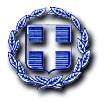 ΕΛΛΗΝΙΚΗ ΔΗΜΟΚΡΑΤΙΑΥΠΟΥΡΓΕΙΟ ΠΑΙΔΕΙΑΣ & ΘΡΗΣΚΕΥΜΑΤΩΝΓΕΝΙΚΗ ΓΡΑΜΜΑΤΕΙΑ ΕΡΕΥΝΑΣ & ΤΕΧΝΟΛΟΓΙΑΣΓΕΝΙΚΟΣ ΓΡΑΜΜΑΤΕΑΣ Μεσογείων 14-18115 27 Αθήνα 			 Τηλ.  210-7753834/5 			  e-mail: secgenof@gsrt.gr                                                                                      ΑΝΑΚΟΙΝΩΣΗMε την ολοκλήρωση της ψήφισης του νομοσχεδίου για την «Έρευνα, την Τεχνολογική Ανάπτυξη και την Καινοτομία», θα ήθελα να ευχαριστήσω όλους όσους με την εμπειρία τους, τα εποικοδομητικά τους σχόλια και τις προτάσεις που κατέθεσαν, συνέβαλαν στην τελική διαμόρφωση του θεσμικού πλαισίου. Ειδικότερα:Tην Επιτροπή, η οποία υπό την καθοδήγησή μου, επεξεργάσθηκε και διαμόρφωσε το νέο θεσμικό πλαίσιο (καθ. Κ. Στεφανίδη, καθ. Β. Κωστόπουλο, ομοτ. καθ. Χ. Ζαμπούλη, Δρ. Ε. Καμίτσο, κ. Μ. Τσαγκατάκη, κα Π. Σπηλιώτη, κα Α. Κουτσούρη)Τη Σύνοδο Προέδρων των Ερευνητικών Κέντρων και τη Σύνοδο Πρυτάνεων των ΑΕΙΤο Εθνικό Συμβούλιο Έρευνας και ΤεχνολογίαςΤα Συλλογικά Όργανα των Ερευνητικών Κέντρων και των ΑΕΙ (ΕΕΕ, ΠΟΣΔΕΠ, ΠΟΕΕΚ-Ι, ΠΟΣΕΕΙΙΔ, ΚΙΠΑΝ), καθώς και τους Συλλόγους Ερευνητών και Εργαζομένων στα Ερευνητικά Κέντρα και Τεχνολογικούς Φορείς Την αρμόδια Επιτροπή Έρευνας και Τεχνολογίας της Βουλής Τα θεσμικά όργανα παραγωγικών φορέων (ΣΕΒ, ΣΒΒΕ, ΣΕΠΒΕ κ.ά)Τις αρμόδιες υπηρεσίες άλλων Υπουργείων (ΓΛΚ, ΥΠΟΙΚ, ΥΠΑΝ, ΥΔΜΗΔ, ΥΥ)Ο διάλογος που αναπτύχθηκε καθ’ όλη την προπαρασκευαστική περίοδο ήταν αποφασιστικής σημασίας και συνετέλεσε κατά τον καλύτερο δυνατό τρόπο  στην πληρέστερη αποτύπωση των απόψεων όλων των εμπλεκόμενων θεσμικών φορέων για μια ουσιαστική, μεταρρυθμιστική προσπάθεια. Είμαι πεπεισμένος ότι με το νέο θεσμικό πλαίσιο θέτουμε τα θεμέλια, ώστε η έρευνα και η καινοτομία να γίνουν βασικοί πυλώνες στο νέο αναπτυξιακό και οικονομικό μοντέλο που θα βάλει τη χώρα μας σε μια σταθερή τροχιά ανάκαμψης για την μετά την κρίση εποχή.                                                                                                                                              Με εκτίμηση                                                                                                                                   Δρ. Χρήστος Βασιλάκος                                                                                                                                 Γενικός Γραμματέας                                                                                                                                  Έρευνας και Τεχνολογίας